10/04/2023 09:11BionexoRESULTADO – TOMADA DE PREÇON° 2023303TP35860HEMUO Instituto de Gestão e Humanização – IGH, entidade de direito privado e sem finslucrativos, classificado como Organização Social, vem tornar público o resultado da Tomadade Preços, com a finalidade de adquirir bens, insumos e serviços para o HEMU - HospitalEstadual da Mulher, com endereço à Rua R-7, S/N, Setor Oeste, Goiânia, CEP: 74.125-090.Bionexo do Brasil LtdaRelatório emitido em 10/04/2023 09:11CompradorIGH - HEMU - Hospital Estadual da Mulher (11.858.570/0002-14)AV. PERIMETRAL, ESQUINA C/ RUA R7, SN - SETOR COIMBRA - GOIÂNIA, GO CEP: 74.530-020Relação de Itens (Confirmação)Pedido de Cotação : 279502947COTAÇÃO Nº 35860 - ACESSORIOS DE EQUIPAMENTOS MEDICOS - HEMU ABR/2023Frete PróprioObservações: -*PAGAMENTO: Somente a prazo e por meio de depósito em conta PJ do fornecedor. *FRETE: Sóserão aceitas propostas com frete CIF e para entrega no endereço: RUA R7 C/ AV PERIMETRAL, SETOR COIMBRA,Goiânia/GO CEP: 74.530-020, dia e horário especificado. *CERTIDÕES: As Certidões Municipal, Estadual deGoiás, Federal, FGTS e Trabalhista devem estar regulares desde a data da emissão da proposta até a data dopagamento. *REGULAMENTO: O processo de compras obedecerá ao Regulamento de Compras do IGH,prevalecendo este em relação a estes termos em caso de divergência.Tipo de Cotação: Cotação NormalFornecedor : Todos os FornecedoresData de Confirmação : TodasFaturamentoMínimoPrazo deEntregaValidade daPropostaCondições dePagamentoFornecedorFrete ObservaçõesHIPROMED-MORIAH COMERCIO,IMPORTACAO E SERVICOS LTDABELO HORIZONTE - MG4 dias apósconfirmação1R$ 1.000,000008/04/202330 ddlCIF;DANIEL REIS - 31 2551-5525vendas01@hipromed.com.brMais informaçõesProgramaçãode EntregaPreço PreçoUnitário FábricaValorTotalProdutoCódigoFabricante Embalagem Fornecedor Comentário JustificativaRent(%) QuantidadeUsuárioBATERIACHUMBO ACIDOSELADA EP12-HIPROMED-Rosana DeOliveiraMoura22.3C (12V-.3AH) -BATERIACHUMBOACIDO 12V2,3AH -MORIAHCOMERCIO,IMPORTACAOE SERVICOSLTDA;Nãorespondeu e-mail deR$R$R$1ESPECIFICAÇÃO: 55699COMPATIVELCOM AMARCA/MODELOMINDRAY/-CXnull19 Unidade316,3900 0,00006.011,4100homologação.05/04/202314:48EXPOWERPM9000TotalParcial:R$119.09.06.011,4100Total de Itens da Cotação: 1Total de Itens Impressos: 1TotalGeral:R$6.011,4100Clique aqui para geração de relatório completo com quebra de páginahttps://bionexo.bionexo.com/jsp/RelatPDC/relat_adjudica.jsp1/1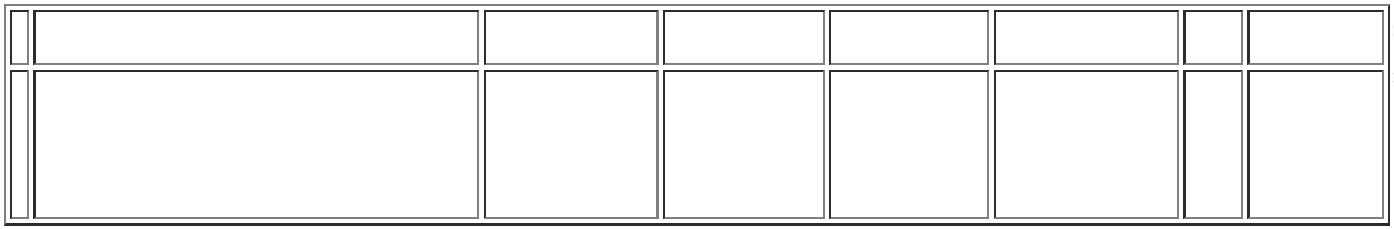 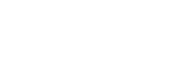 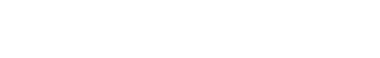 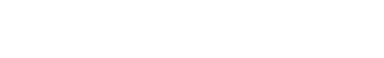 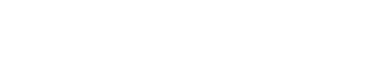 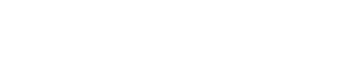 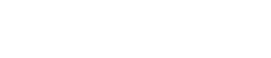 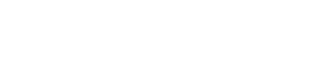 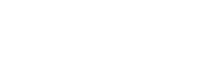 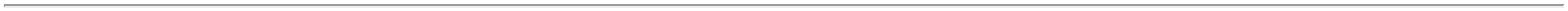 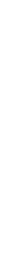 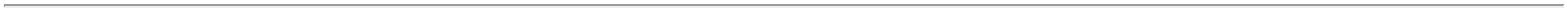 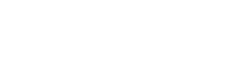 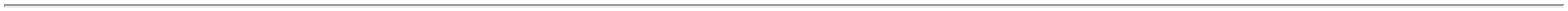 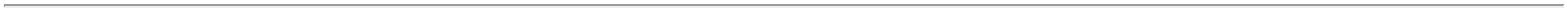 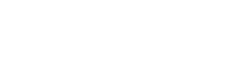 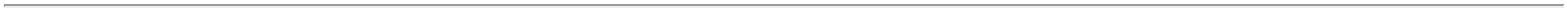 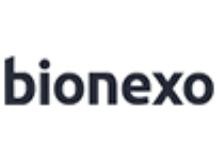 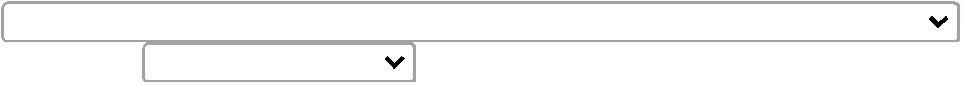 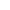 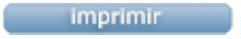 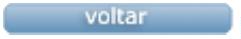 